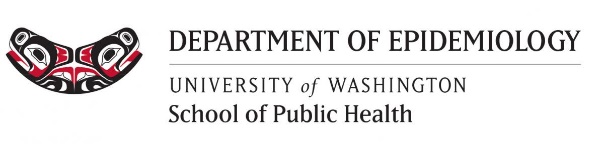 Student Non-Travel Funding Request FormTo request Non-Travel funds, email this form to the Epi Administrator, DJ Miller, at mrmiller@uw.edu.  What types of expenses will be considered for department “Non-Travel Expense” funds?Publication CostsPoster Printing (e.g., when presenting a research poster)Other items will be considered on a case by case basisWhat types of expenses will not be considered for department “Non-Travel Expense” funds?Direct travel expenses such as airfare, conference registration, lodging, and per diem.  Travel expenses of that nature should be considered for funds from the Epi Student Travel Policy.Professional membership duesFunding Request Due Dates:August 15  November 15  February 10 May 15  Name: __________________________________	Date form completed: ________________Email: __________________________________	Expected Qtr of Graduation: ___________Description of item requesting funding for: _______________________________________________________________________________________________________________________________________________________________________________________________________________________________________________________________Cost of item: ______________________________		Justification for department to fund requested item (e.g., how will you benefit from the funding): ____________________________________________________________________________________________________________________________________________________________________________________________________________________________________________________________________________________________________________________________________________________________________________________________________________________________________________________________________________________________________________________________________________________________________________________________________________________________________________________________________________________________________________________________________________________________________________________________________________Decisions regarding student funding are expected to follow the pattern shown below:Must be a currently enrolled Epidemiology student.Maximum of $250 per award.Maximum of one award per student, per year (July 1 – June 30).  In cases when the number of requests exceeds available funding, the department will take into consideration the number of awards a student has received in previous years.Priority given to PhD students.